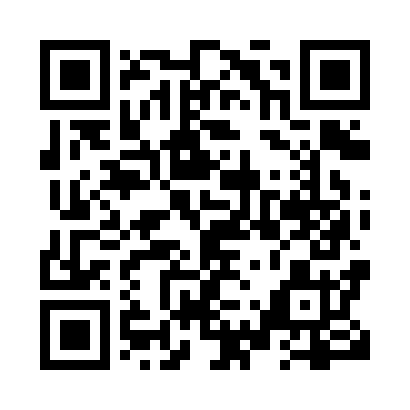 Prayer times for Opasatika, Ontario, CanadaMon 1 Jul 2024 - Wed 31 Jul 2024High Latitude Method: Angle Based RulePrayer Calculation Method: Islamic Society of North AmericaAsar Calculation Method: HanafiPrayer times provided by https://www.salahtimes.comDateDayFajrSunriseDhuhrAsrMaghribIsha1Mon3:325:291:367:079:4111:382Tue3:335:301:367:079:4111:383Wed3:335:311:367:079:4111:384Thu3:345:311:367:079:4011:385Fri3:345:321:367:079:4011:386Sat3:355:331:367:069:3911:387Sun3:355:341:377:069:3911:388Mon3:365:351:377:069:3811:379Tue3:365:361:377:069:3711:3710Wed3:375:371:377:059:3711:3711Thu3:375:381:377:059:3611:3612Fri3:385:391:377:059:3511:3613Sat3:385:401:377:049:3411:3614Sun3:395:411:377:049:3411:3515Mon3:405:421:387:039:3311:3516Tue3:405:431:387:039:3211:3517Wed3:415:441:387:029:3111:3418Thu3:415:451:387:029:3011:3419Fri3:425:471:387:019:2911:3320Sat3:435:481:387:019:2711:3321Sun3:435:491:387:009:2611:3222Mon3:445:501:386:599:2511:3123Tue3:465:511:386:599:2411:2924Wed3:485:531:386:589:2311:2725Thu3:505:541:386:579:2111:2426Fri3:535:551:386:569:2011:2227Sat3:555:571:386:569:1911:2028Sun3:575:581:386:559:1711:1729Mon4:005:591:386:549:1611:1530Tue4:026:011:386:539:1411:1231Wed4:056:021:386:529:1311:10